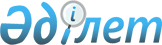 2017 жылға арналған Солтүстік Қазақстан облысы Ғабит Мүсірепов атындағы ауданы бойынша мектепке дейiнгi тәрбие мен оқытуға мемлекеттiк бiлiм беру тапсырысын, ата-ананың ақы төлеу мөлшерін бекіту туралыСолтүстік Қазақстан облысының Ғабит Мүсірепов атындағы аудан әкімдігінің 2017 жылғы 25 қазандағы № 334 қаулысы. Солтүстік Қазақстан облысының Әділет департаментінде 2017 жылғы 10 қарашада № 4360 болып тіркелді
      "Білім туралы" Қазақстан Республикасының 2007 жылғы 27 шілдедегі Заңының 6-бабының 4-тармағының 8-1) тармақшасына, "Құқықтық актілер туралы" Қазақстан Республикасының 2016 жылғы 6 сәуірдегі Заңының 27-бабына сәйкес, Солтүстік Қазақстан облысы Ғабит Мүсірепов атындағы аудан әкімдігі ҚАУЛЫ ЕТЕДІ:
      1. 2017 жылға арналған Солтүстік Қазақстан облысы Ғабит Мүсірепов атындағы ауданы бойынша мектепке дейiнгi тәрбие мен оқытуға мемлекеттiк бiлiм беру тапсырысы, ата-ананың ақы төлеу мөлшері осы қаулының қосымшасына сәйкес бекітілсін.
      2. "2017 жылға арналған Солтүстік Қазақстан облысы Ғабит Мүсірепов атындағы ауданы бойынша мектепке дейiнгi тәрбие мен оқытуға мемлекеттiк бiлiм беру тапсырысын, жан басына шаққандағы қаржыландыру және ата-ананың ақы төлеу мөлшерін бекіту туралы" аудан әкімдігінің 2017 жылғы 28 ақпандағы № 60 қаулысының күші жойылған деп танылсын (Нормативтік құқықтық актілер тізілімінде 2017 жылғы 30 наурызда № 4124 тіркелген, 2017 жылғы 10 сәуірде "Есіл Өңірі" және "Новости Приишимья" аудандық газеттерінде жарияланған).
      3. Осы қаулының орындалуын бақылау осы саланы жетекшілік етуші Солтүстік Қазақстан облысы Ғабит Мүсірепов атындағы аудан әкімінің орынбасарына жүктелсін.
      4. Осы қаулы алғашқы ресми жарияланған күнінен кейін күнтізбелік он күн өткен соң қолданысқа енгізіледі. 2017 жылға арналған Солтүстік Қазақстан облысы Ғабит Мүсірепов атындағы ауданы бойынша мектепке дейiнгi тәрбие мен оқытуға мемлекеттiк бiлiм беру тапсырысы, ата-ананың ақы төлеу мөлшері
      Кестенің жалғасы:
					© 2012. Қазақстан Республикасы Әділет министрлігінің «Қазақстан Республикасының Заңнама және құқықтық ақпарат институты» ШЖҚ РМК
				
      Аудан әкімі

В. Дудов
Солтүстік Қазақстан облысы Ғабит Мүсірепов атындағы аудан әкімдігінің 2017 жылғы 25 қазан № 334 қаулысымен бекітілген
№
Мектепке дейінгі тәрбие және оқыту ұйымдарының әкімшілік-аумақтық орналасуы
Мектепке дейінгі тәрбие және оқыту ұйымдарының тәрбиеленушілер саны
Мектепке дейінгі тәрбие және оқыту ұйымдарының тәрбиеленушілер саны
Мектепке дейінгі тәрбие және оқыту ұйымдарының тәрбиеленушілер саны
Мектепке дейінгі тәрбие және оқыту ұйымдарының тәрбиеленушілер саны
Мектепке дейінгі тәрбие және оқыту ұйымдарының тәрбиеленушілер саны
№
Мектепке дейінгі тәрбие және оқыту ұйымдарының әкімшілік-аумақтық орналасуы
Балабақша
Мектеп жанындағы толық күндік шағын орталық тар
Мектеп жанындағыжарты күндік шағын орталық тар
Дербес толық күндік шағын орталықтар
Дербес 

жарты 

күндік шағын орталықтар
№
Ғабит Мүсірепов атындағы ауданы
225
270
235
0
0
Республикалық бюджеттен қаржыландырылатын мектепке дейінгі мекемелер 
Республикалық бюджеттен қаржыландырылатын мектепке дейінгі мекемелер 
Республикалық бюджеттен қаржыландырылатын мектепке дейінгі мекемелер 
Республикалық бюджеттен қаржыландырылатын мектепке дейінгі мекемелер 
Республикалық бюджеттен қаржыландырылатын мектепке дейінгі мекемелер 
Республикалық бюджеттен қаржыландырылатын мектепке дейінгі мекемелер 
Республикалық бюджеттен қаржыландырылатын мектепке дейінгі мекемелер 
1.
Қазақстан Республикасы Білім және ғылым министрлігі Солтүстік Қазақстан облысы Ғабит Мүсірепов атындағы аудан әкімдігінің "Астана" бөбекжайы" коммуналдық мемлекеттік қазыналық кәсіпорны
125
2.
Қазақстан Республикасы Білім және ғылым министрлігі Солтүстік Қазақстан облысы Ғабит Мүсірепов атындағы аудан әкімдігінің "Айгөлек" балабақшасы" коммуналдық мемлекеттік қазыналық кәсіпорны
100
3.
"Целинное орта мектебі" коммуналдық мемлекеттік мекемесі 
25
4.
"Дружба орта мектебі" коммуналдық мемлекеттік мекемесі 
25
5.
"Пески орта мектебі" коммуналдық мемлекеттік мекемесі 
50
6.
"Володарское орта мектебі" коммуналдық мемлекеттік мекемесі 
25
7.
"Приишим орта мектебі" коммуналдық мемлекеттік мекемесі
25
8.
"Новоишим қазақ орта мектебі" коммуналдық мемлекеттік мекемесі 
95
9.
"Тоқсан би орта мектебі" коммуналдық мемлекеттік мекемесі 
20
10.
"Ставрополка орта мектебі" коммуналдық мемлекеттік мекемесі 
20
11.
"Раисовка орта мектебі" коммуналдық мемлекеттік мекемесі 
15
12.
"№ 1 Новоишим орта мектебі" коммуналдық мемлекеттік мекемесі 
25
13.
"Тоқты бастауыш мектебі" коммуналдық мемлекеттік мекемесі 
15
14.
"Андреевка орта мектебі" коммуналдық мемлекеттік мекемесі 
15
15.
"Бірлік орта мектебі" коммуналдық мемлекеттік мекемесі 
15
16.
"Привольное орта мектебі" коммуналдық мемлекеттік мекемесі 
25
17.
"Червонный орта мектебі" коммуналдық мемлекеттік мекемесі 
25
20
18.
"Рузаевка орта мектебі" коммуналдық мемлекеттік мекемесі 
25
19.
"Чистопол орта мектебі" коммуналдық мемлекеттік мекемесі 
40
Ұйым атауы
Республикалық бюджет есебінен қаржыландырылатын, мектепке дейiнгi ұйымдар ата-аналарының бiр айдағы төлемақы мөлшерi (теңге) 
Республикалық бюджет есебінен қаржыландырылатын, мектепке дейiнгi ұйымдар ата-аналарының бiр айдағы төлемақы мөлшерi (теңге) 
Республикалық бюджет есебінен қаржыландырылатын, мектепке дейiнгi ұйымдар ата-аналарының бiр айдағы төлемақы мөлшерi (теңге) 
Республикалық бюджет есебінен қаржыландырылатын, мектепке дейiнгi ұйымдар ата-аналарының бiр айдағы төлемақы мөлшерi (теңге) 
Республикалық бюджет есебінен қаржыландырылатын, мектепке дейiнгi ұйымдар ата-аналарының бiр айдағы төлемақы мөлшерi (теңге) 
Ұйым атауы
Балабақша 
Мектеп жанындағы толық күндік шағын орталықтар
Мектеп жанындағы жарты күндік шағын орталықтар
Дербес толық күндік шағын орталықтар
Дербес 

жарты 

күндік шағын орталықтар
Қазақстан Республикасы Білім және ғылым министрлігі Солтүстік Қазақстан облысы Ғабит Мүсірепов атындағы аудан әкімдігінің "Астана" бөбекжайы" коммуналдық мемлекеттік қазыналық кәсіпорны
1 жастан 

3 жас аралығында

8742, 36

3жастан 

6 жас аралығында

9870, 74
Қазақстан Республикасы Білім және ғылым министрлігі Солтүстік Қазақстан облысы Ғабит Мүсірепов атындағы аудан әкімдігінің "Айгөлек" балабақшасы" коммуналдық мемлекеттік қазыналық кәсіпорны
3жастан 

6 жас аралығында

9790
"Целинное орта мектебі" коммуналдық мемлекеттік мекемесі 
1 жастан 

3 жас аралығында

7436

3жастан 

6 жас аралығында

9174
"Дружба орта мектебі" коммуналдық мемлекеттік мекемесі 
1 жастан 

3 жас аралығында

7436

3жастан 

6 жас аралығында

9174
"Пески орта мектебі" коммуналдық мемлекеттік мекемесі 
1 жастан 

3 жас аралығында

7436

3жастан 

6 жас аралығында

9174
"Володарское орта мектебі" коммуналдық мемлекеттік мекемесі 
1 жастан 

3 жас аралығында

7436

3жастан 

6 жас аралығында

9174
"Приишим орта мектебі" коммуналдық мемлекеттік мекемесі
1 жастан 

3 жас аралығында

7436

3жастан 

6 жас аралығында

9174
"Новоишим қазақ орта мектебі" коммуналдық мемлекеттік мекемесі 
1 жастан 

3 жас аралығында

7436

3жастан 

6 жас аралығында

9174
"Тоқсан би орта мектебі" коммуналдық мемлекеттік мекемесі 
"Ставрополка орта мектебі" коммуналдық мемлекеттік мекемесі 
"Раисовка орта мектебі" коммуналдық мемлекеттік мекемесі 
"№ 1 Новоишим орта мектебі" коммуналдық мемлекеттік мекемесі 
"Тоқты бастауыш мектебі" коммуналдық мемлекеттік мекемесі 
"Андреевка орта мектебі" коммуналдық мемлекеттік мекемесі 
"Бірлік орта мектебі" коммуналдық мемлекеттік мекемесі 
"Привольное орта мектебі" коммуналдық мемлекеттік мекемесі 
"Червонный орта мектебі" коммуналдық мемлекеттік мекемесі 
1 жастан 

3 жас аралығында

7436

3жастан 

6 жас аралығында

9174
"Рузаевка орта мектебі" коммуналдық мемлекеттік мекемесі 
"Чистопол орта мектебі" коммуналдық мемлекеттік мекемесі 